КАРАР                                                №125                     РЕШЕНИЕ 22 июнь  2022г.                                             22 июня 2022г.Об утверждении  отчета об исполнении бюджета сельского поселения Нижнеаврюзовский сельсовет муниципального района Альшеевский район Республики Башкортостанза 2021 год                 Совет  сельского поселения Нижнеаврюзовский сельсовет муниципального района Альшеевский район Республики Башкортостан                       р е ш и л:           1.  Утвердить  отчет об исполнении  бюджета сельского поселения Нижнеаврюзовский сельсовет муниципального района Альшеевский район Республики Башкортостан за 2021 год по доходам в сумме 3 726 819,57 рублей или 126,79 процента и по расходам 3 825 551,02 рублей или 130,15 процентов со следующими показателями по:           1) доходам бюджета сельского поселения Нижнеаврюзовский сельсовет муниципального района Альшеевский район Республики Башкортостан за 2021 год по кодам видов доходов, подвидов доходов, классификации операций сектора государственного управления, относящихся к доходам бюджетов, согласно приложению 1 к настоящему Решению;           2)  распределение  бюджетных ассигнований  сельского поселения Нижнеаврюзовский сельсовет муниципального района Альшеевский район Республики Башкортостан за 2021 год по разделам, подразделам, целевым статьям  (муниципальным программам сельского поселения Нижнеаврюзовский сельсовет муниципального района Альшеевский район Республики Башкортостан  и непрограммным направлениям деятельности), группам видов расходов классификации расходов бюджетов, согласно приложению 2 к настоящему Решению;                       3) распределение бюджетных ассигнований сельского поселения Нижнеаврюзовский сельсовет муниципального района Альшеевский район Республики Башкортостан за 2021 год по  целевым статьям  (муниципальным программам сельского поселения Нижнеаврюзовский сельсовет муниципального района Альшеевский район Республики Башкортостан  и непрограммным направлениям деятельности), группам видов расходов классификации расходов бюджетов, согласно приложению 3 к настоящему Решению;           4) ведомственной структуре расходов бюджета сельского поселения Нижнеаврюзовский сельсовет муниципального района Альшеевский район Республики Башкортостан за 2021 год согласно приложению 4 к настоящему Решению;             5)  источники  финансирования дефицита бюджета сельского поселения Нижнеаврюзовский сельсовет муниципального района Альшеевский район  Республики Башкортостан за 2021 год по кодам групп, подгрупп, статей, видов источников финансирования дефицитов бюджетов экономической классификации, относящихся к источникам финансирования дефицитов бюджетов согласно приложению 5 к настоящему Решению.           2. Настоящее Решение вступает в силу со дня официального обнародования.Глава сельского поселения Нижнеаврюзовский сельсоветмуниципального района Альшеевский район  Республики Башкортостан                                                Р.Р.ФайрушинБАШKОРТОСТАН  РЕСПУБЛИКАҺЫӘЛШӘЙ РАЙОНЫМУНИЦИПАЛЬ РАЙОНЫНЫҢТУБӘНГЕ ӘУРЕЗ АУЫЛ СОВЕТЫАУЫЛ БИЛӘМӘҺЕСОВЕТЫ(БАШҠОРТОСТАН  РЕСПУБЛИКАҺЫ  ӘЛШӘЙ  РАЙОНЫ   ТУБӘНГЕ ӘУРЕЗ АУЫЛ  СОВЕТЫ)452102,Ленин  урамы, 63а,  ТУБӘНГЕ ӘУРЕЗ  ауылы,  Әлшәй районы,Башkортостан  Республикаһытелефон/факс (34754) 3-54-23e-mail: аvrus@ufamts.ru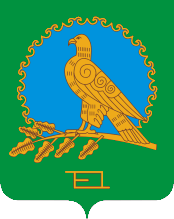 СОВЕТСЕЛЬСКОГО ПОСЕЛЕНИЯНИЖНЕАВРЮЗОВСКИЙ СЕЛЬСОВЕТМУНИЦИПАЛЬНОГО РАЙОНААЛЬШЕЕВСКИЙ РАЙОНРЕСПУБЛИКИ БАШКОРТОСТАН(НИЖНЕАВРЮЗОВСКИЙ  СЕЛЬСОВЕТ АЛЬШЕЕВСКОГО  РАЙОНА  РЕСПУБЛИКИ  БАШКОРТОСТАН)452102,ул. Ленина, 63а,   село Нижнее Аврюзово, Альшеевский район,Республика Башкортостан,телефон/факс (34754) 3-54-23.e-mail: аvrus@ufamts.ru  ОГРН  1020201730450                                    ИНН  0202001134                   КПП 020201001  ОГРН  1020201730450                                    ИНН  0202001134                   КПП 020201001  ОГРН  1020201730450                                    ИНН  0202001134                   КПП 020201001